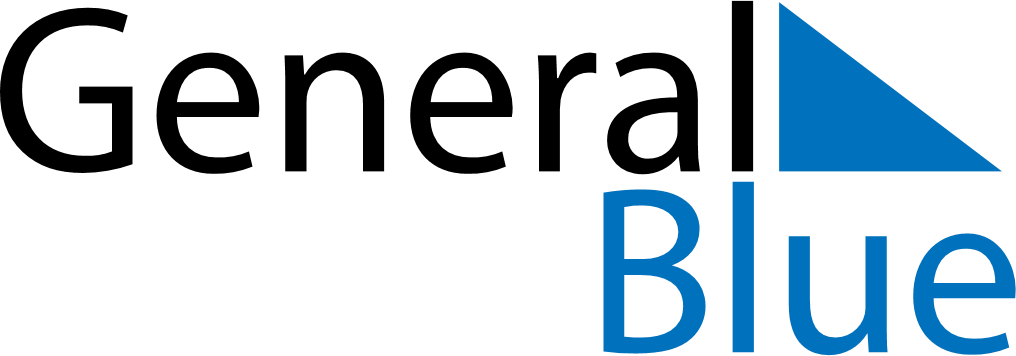 May 2022May 2022May 2022May 2022MozambiqueMozambiqueMozambiqueMondayTuesdayWednesdayThursdayFridaySaturdaySaturdaySunday1Workers’ Day
Mother’s Day23456778Public Holiday910111213141415161718192021212223242526272828293031